江西工程学院2018年普通高校专升本招生计划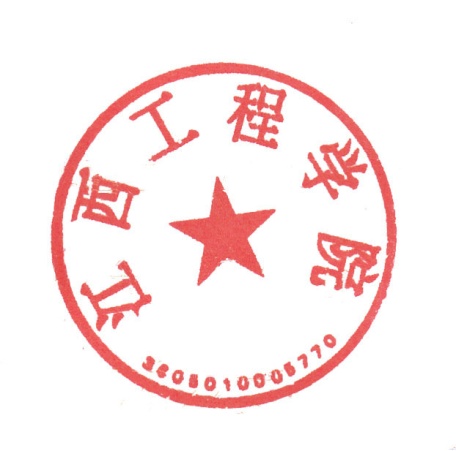  高校全称（公章）：           专业类别招生专业招生计划人数文史理工类电子信息工程3文史理工类金融工程3文史理工类电子商务3文史理工类土木工程3文史理工类物联网工程3文史理工类新能源科学与工程1外语类商务英语1艺术体育类环境设计3合    计：合    计：20